THESIS TITLEByCANDIDATE NAMEEnrolment NoCI Name; for ex. Institute of Physics, BhubaneshwarA thesis submitted to theBoard of Studies in Chemical Sciences/ Engineering Sciences/ Medical & Health Sciences/ Life Sciences/ Mathematical Sciences/ Physical Sciences/ Applied Systems Analysis(as applicable)In partial fulfillment of requirements for the Degree ofDOCTOR OF PHILOSOPHYofHOMI BHABHA NATIONAL INSTITUTE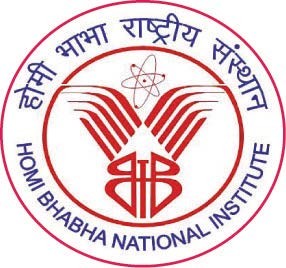 Month, Year; for ex. November, 2018Homi Bhabha National Institute1Recommendations of the Viva Voce CommitteeAs members of the Viva Voce Committee, we certify that we have read the dissertation prepared by <Candidate Name> entitled <” Thesis Title” > and recommend that it may be accepted as fulfilling the thesis requirement for the award of Degree of Doctor of Philosophy.Chairman - Name & Signature with dateGuide / Convener - Name & Signature with dateCo-guide - Name & Signature with date (if any)Examiner - Name & Signature with dateMember 1- Name & Signature with dateMember 2- Name & Signature with dateMember 3- Name & Signature with dateFinal approval and acceptance of this thesis is contingent upon the candidate’s submission of the final copies of the thesis to HBNI.I/We hereby certify that I/we have read this thesis prepared under my/our direction and recommend that it may be accepted as fulfilling the thesis requirement.Date:Place:	Signature	Signature Co-guide (if any)	Guide1 This page is to be included only for final submission after successful completion of viva voce.STATEMENT BY AUTHORThis dissertation has been submitted in partial fulfillment of requirements for an advanced degree at Homi Bhabha National Institute (HBNI) and is deposited in the Library to be made available to borrowers under rules of the HBNI.Brief quotations from this dissertation are allowable without special permission, provided that accurate acknowledgement of source is made. Requests for permission for extended quotation from or reproduction of this manuscript in whole or in part may be granted by the Competent Authority of HBNI when in his or her judgment the proposed use of the material is in the interests of scholarship. In all other instances, however, permission must be obtained from the author.Name & Signature of the studentDECLARATIONI, hereby declare that the investigation presented in the thesis has been carried out by me. The work is original and has not been submitted earlier as a whole or in part for a degree / diploma at this or any other Institution / University.Name & Signature of the studentList of Publications arising from the thesisJournal1. “Title”, <All authors in the same order as appeared in the paper>,Journal, Year, Vol., starting page-ending page.2.Chapters in books and lectures notes1.2.Conferences1.Others 1.Name & Signature of the studentDEDICATIONS(Optional)Maximum up to one Page Write up, Times New Roman, font 12, Double SpacingACKNOWLEDGEMENTS(Optional)Maximum up to One Page Write up, Times New Roman, font 12, Double SpacingCONTENTSSUMMARY(Minimum one page and maximum two pages on key findings of the research described in the thesis. Should not provide chapter wise descriptions as done in Synopsis)LIST OF FIGURES LIST OF TABLESCHAPTER 1	<TITLE> <INTRODUCTION>CHAPTER 2Page No.CHAPTER NREFERENCESNOTE:Page numbering: ContinuousText Font Size (for all chapters):Times New Roman, 12, Double Spacing	References: Sequence as appear in text with uniform format as given in the List of Publications.Printing should be done mostly on both sides of a sheet.It should be paperback binding.Please use white colour for cover pages of the thesis.